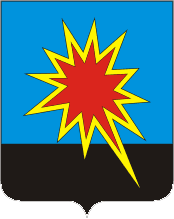 КЕМЕРОВСКАЯ ОБЛАСТЬКАЛТАНСКИЙ ГОРОДСКОЙ ОКРУГАДМИНИСТРАЦИЯ КАЛТАНСКОГО ГОРОДСКОГО ОКРУГАРАСПОРЯЖЕНИЕОт  21.06.2019 г.         № 1160-рОб утверждении проекта планировки и проекта межевания застроенной территории квартала №11 в г. Калтан Калтанского городского округа, ограниченной улицей Горького и проспектом Мира В соответствии с Градостроительным кодексом Российской Федерации, Федеральным законом от 06.10.2003 № 131-ФЗ «Об общих принципах организации местного самоуправления в Российской Федерации», Уставом Калтанского городского округа: 1.  Утвердить проект планировки застроенной территории квартала №11 в г. Калтан Калтанского городского округа, ограниченной улицей Горького и проспектом Мира.2. Утвердить проект межевания застроенной территории квартала №11 в г. Калтан Калтанского городского округа, ограниченной улицей Горького и проспектом Мира.3. Отделу архитектуры и градостроительства администрации Калтанского городского округа (Байтемирова С.А.) обеспечить размещение распоряжения на официальном интернет - портале общественных обсуждений проектов и вопросов градостроительной деятельности на территории Калтанского городского округа.4. Отделу организационной и кадровой работы администрации Калтанского городского округа (Верещагина Т.А.) обеспечить размещение распоряжения на официальном сайте администрации Калтанского городского округа.5. Настоящее распоряжение вступает в силу с момента подписания.6.  Контроль за исполнением настоящего распоряжения возложить на заместителя главы Калтанского городского округа по строительству Рудюк О.А.И.о. главы Калтанского городского округа                                                                    Л.А. Шайхелисламова	